4. ura SLJ 9.ab skupina Kavčič 11. majOdigraj igro spomina s simboli.Kaj po tvojem mnenju simbolizirajo oziroma predstavljajo spodnje sličice?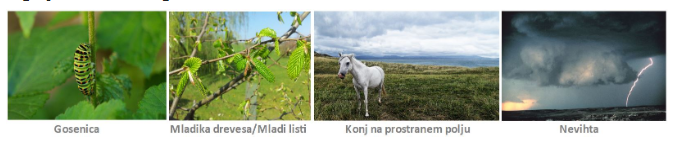 V mislih se prestavi na Primorsko v čas po 1. svetovni vojni. Kakšne so bile tam razmere, kdo je imel oblast in kako jo je izvrševal? Morda zdaj drugače razumeš zgornje simbole? Svoboda, upor, okupator …?Te simbole je Ciril Kosmač uporabil v noveli Gosenica. Preberi jo v berilu ali na spletu. V miselni vzorec (ali kakšno drugo obliko) v zvezku zapiši:kraj in čas dogajanjares kratko obnovo besedila (POMOČ pomešane enote besedila: Bivanje v podzemni celici./Gosenica noče pasti, kljub pripovedovalčevemu poskušanju./Pripovedovalec uzre gosenico./Še samo dva cela lista na mladiki kostanja./Zelen list plapola v vetru kakor zastava./Začetek šmarnic v ječi./Odločitev za drevo./Porodi se vprašanje – Ali gosenica ali mladika kostanja?/Vihar z dežjem in močnim vetrom.)ali v pripovedovalcu lahko prepoznamo tudi avtorjakako se pripovedovalec počuti v zaporu in kaj mu daje uteho (upanje)določi temo besedila (IZBERI: gosenica, ki žre liste mladike/ mladika kostanja in mladi listi/ pripovedovalčev odnos do življenja in borbe zanj)- zapiši kakšno lastnost gosenice in mladike kostanja (POMOČ: boječa krhka nemočna požrešna poraženka zmagovalka močna krepka trdovratna)koga/kaj predstavljata mladika in gosenicakaj pa nevihta in konjkakšen je kaplan in kako se vede ter kako se je zapornik razumel z ječarjem.